Standards for Determining Voter IntentREDRAFT for Rulemaking v 20231128 (uncoded)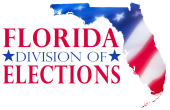 DS-DE 420  (eff XX-XX)						R1S – 2.027, Fla. Admin. Code1. 	The standards in this rule apply to determine whether the voter has made a definite choice for a candidate, issue choice, or judicial retention choice whenever a duplicate ballot is required to be made, a ballot requires adjudication in a manual recount, or a ballot is being examined as part of a post-election voting system audit.   2. 	References to the “General Rule” refer to the voter following the instructions on the ballot or machine to properly mark his or her choices.3. 	Every overvote, undervote, blank vote, ambiguous mark, and write-in vote in the races or measures subject to the recount, or ballot duplication process, or post-election voting system audit must be reviewed in accordance with standards herein.4.	The standards in this rule apply in all instances where a contest is not marked as specified in the ballot instructions and a review of the voter’s markings on a ballot is required to determine whether there is a clear indication that the voter has made a definite choice in a race.  A vote shall not otherwise count for any particular candidate, issue choice, or judicial retention choice in a contest unless determined to be a valid vote pursuant to this rule.5.	If a voter does not mark a choice for candidate, judicial retention or issue in a race, the valid votes for other candidates or issues on the same ballot shall still be counted. 6. 	The illustrated scenarios herein indicate when to count or not count a vote for any candidate, issue choice, or judicial retention choice in a race.1. 	A vote cast on the voting system is valid for a particular candidate (printed or qualified write-in), issue choice, write-in, or judicial retention choice when the voter marks the ballot as specified in the ballot instructions.2.  	A vote cast on the voting system is valid for a qualified write-in candidate when the voter marks the ballot and writes in the name of a candidate in the designated write-in space or next to the write-in candidate’s name.1. 	The canvassing board must first review the entire ballot card for consistency in the way the voter marked the races. A ballot card consists of 2 sides (front and back).  A ballot may consist of multiple ballot cards. Consistency is necessary to determine voter intent when the voter does not follow the General Rule as set forth in Section A.2. Sections D – G explain how to determine voter intent when a voter has marked his or her choice or choices in a manner other than prescribed in the ballot instructions.  2.	The following is an example of valid vote after review for consistency:3. The following is an example of invalid votes after review for consistency:When a voter marks his or her ballot in a manner other than by following the General Rule set forth in Section A.2., the following illustrates examples a valid or invalid vote in a race based on a review for consistency and the voter’s marks and/or words used on the ballot card. 1.	Circled or underlined vote target area The voter circles or underlines the vote target area next to a candidate’s name, issue choice, or judicial retention choice.2. 	Circled or underlined name or choice 	The voter circles or underlines candidate’s name, issue choice or judicial retention choice. 3. 	Circled or underlined party abbreviation 	The voter circles or underlines the party abbreviation associated with a candidate’s name.4. 	Marks – X, check, cross, plus sign, asterisk, starThe voter marks an “X,” a check mark, a cross, a plus sign, an asterisk or a star, any portion of which is contained in a vote target. The marking must not enter into another vote target.5.	Marks – diagonal, horizontal, or vertical linesThe voter draws a diagonal, horizontal, or vertical line, any portion of which intersects two points on the vote target and which does not intersect another vote target at any two points. If it is a horizontal line, the line must not strike through the name of the candidate. If the line crosses through the name of the candidate or through two or more vote targets, the vote is not valid.6. 	Additional marks or clarification The voter marks all the choices for a race but further clarifies a choice for a particular candidate, issue choice or judicial retention choice by placing an additional mark or marks showing support solely for that candidate, issue, or judicial retention choice. 7. 	Strikethroughs The voter strikes through all the choices for candidates, issues, or judicial retention and leaves the write-in candidate space blank.8.	Partially marked vote target The voter fills in more than half of the vote target designating a particular candidate, issue choice, or judicial retention choice, regardless of how other races on the ballot are marked.9.	Marginal MarksIf a voter marks the vote target area in its entirety or marks more than half of the vote target area, it shall be considered a valid vote for that race even if there is a pen rest, stray, or hesitation marks on another vote target area.  However, Section F. regarding overvotes shall control. 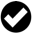 Valid vote for Candidate D Valid vote for Candidate C  Valid vote for Candidate D10.	Mark outside the vote target If a voter marks outside the vote target such that the voter’s choice cannot be determined, it shall be considered an invalid vote. 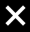 Invalid vote	 11.	WordsThe voter writes words such as “Vote for [candidate’s name],” “Count this vote” or “Vote no on amendment or referendum,” or “I want this one,” provided there are no other markings in the race that would constitute a valid vote for a different candidate, issue choice, or judicial retention choice pursuant to rule. If there are other markings, Section F. regarding overvotes shall control.12.	Marks with wordsThe voter marks two or more choices similarly and additionally writes in comments such as “not this,” “ignore this,” “don’t want,” or “wrong,” or “Vote for [candidate’s name]” such that voter’s definite choice is clearly indicated.1. 	Last name of candidate or joint candidateA voter is determined to have made a definite choice for a write-in vote for the joint office of President/Vice-President if the voter writes in either the last name of the qualified write-in candidate for President or Vice-President or the last name of a candidate for President or the last name of the candidate for Vice-President who is named on the ballot in that race. This standard similarly applies to constitute a valid write-in vote for the joint office of Governor/Lieutenant Governor if the voter writes in either the last name of the candidate for Governor or the last name of the candidate for Lieutenant Governor. 2. 	Filled in vote target and write-in nameA voter is determined to have made a definite choice for a named candidate if the voter indicates a vote for a candidate named on the ballot and writes-in the name of that same candidate in the blank space for ‘write-in’ candidate.3. 	Name written inA voter is determined to have made a definite choice for a candidate if the voter either writes in the name of a qualified write-in candidate or the name of a candidate who is named on the ballot in that race, whether the vote target designating the selection of a write-in candidate has been marked or not marked.4. 	Abbreviation, misspelling, or variationA voter is determined to have made a definite choice even if a voter abbreviates, misspells, or varies the form of the name of a candidate in the write-in candidate space. 1.  If a voter marks more choices than there are positions or choices for that office or issue, it shall be considered an overvote and none of the votes are valid for that race.2.   If a voter marks a choice for a candidate named on the ballot and writes in a name of a different person in the write-in candidate space, it shall be considered an overvote and none of the votes are valid for that race.3.   If a voter marks the vote target area for a candidate named on the ballot and marks the vote target area next to the write-in candidate space but does not indicate a name in that space , it shall be considered an overvote and none of the votes are valid for that race.If a voter marks fewer candidates than there are positions to be elected for those offices, then the votes for all the marked candidates shall count. For example, if the voter is allowed to vote for 5 candidates in a special district election (“Vote for 5”) and the voter marks 2 candidates, the votes for those two marked candidates shall count.	If a voter marks through a race in its entirety, even if candidates were chosen to be elected for those offices, then       the votes for all the marked candidates shall not count.Section A.  General applicabilitySection B.  Digital scan voting systemSection C.  Review for consistencyBallot Marking Scenario 1: Race for Commissioner of AgricultureSince the voter marked the Commissioner of Agriculture race in the same manner as in the other races on this ballot card, it can be determined that the voter has indicated a definite choice for Candidate H.Ballot Marking Scenario 2: Race for Chief Financial OfficerThe voter has marked the first two races on this ballot card in the same manner and following the General Rule. However, the voter marked differently for Candidate H, since this is inconsistent, it cannot be determined that the voter has indicated a definite choice for Candidate H. Ballot Marking Scenario:Since the voter did not mark the races on this ballot card in the same manner, it cannot be determined whether the voter has indicated a definite choice for any candidate. Section D.  Determination of voter intent based on marks and/or wordsValid vote for Candidate AValid vote for Candidate D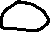 Valid vote for Candidate AValid vote for Candidate AValid vote for Candidate AValid vote for Candidate C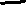 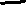 Valid vote for Candidate AValid vote for Candidate DRegardless of consistency, the following are invalid because they are overvotesRegardless of consistency, the following are invalid because they are overvotesRegardless of consistency, the following are invalid because they are overvotesInvalid voteInvalid voteValid vote for Candidate AValid vote for Candidate B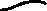 Invalid voteInvalid voteValid vote for Candidate AValid vote for Candidate B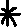 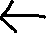 Valid vote to keep Justice in officeValid vote to keep Justice in officeInvalid vote for Candidate DValid vote for Candidate D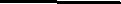 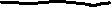 Valid vote for Candidate CValid vote for Candidate DValid vote for Candidate DValid “No” vote`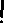 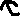 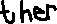 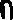 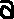 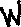 `Valid vote for Candidate DValid vote for Candidate AValid vote for Candidate D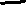 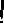 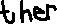 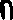 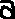 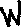 Section E.  Determination of voter intent for write-in votes Valid vote for joint qualified write-in President and Vice President Candidate EValid vote for Candidate AValid vote for Candidate E if Candidate  E is a qualified write-in candidateValid vote for Candidate A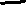 Valid vote for misspelled Candidate ASection F.  OvervotesInvalid vote - overvoteInvalid vote - overvoteInvalid vote - overvoteInvalid vote - overvote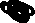 Invalid vote - overvoteInvalid vote- overvoteInvalid voteInvalid voteSection G.  Undervote Two of the three available valid votes (for Candidates A and B)One of the three available valid votes (for Candidate B)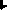 Invalid vote - undervoteInvalid vote - undervote